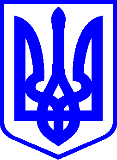 КИЇВСЬКА МІСЬКА РАДАІІ СЕСІЯ ІХ СКЛИКАННЯРІШЕННЯ__________№___________								ПРОЄКТПро зміну типу та найменування Ліцею № 208 м. КиєваВідповідно до статті 90 Цивільного кодексу України, пунктів 30, 31 частини першої статті 26 Закону України «Про місцеве самоврядування в Україні», законів України «Про освіту», «Про повну загальну середню освіту», постанови Кабінету Міністрів України від 22 травня 2019 року № 438 «Про затвердження Положення про науковий ліцей», рішень Київської міської ради від 02 грудня 2010 року № 284/5096 «Про питання комунальної власності територіальної громади міста Києва», від 15 березня 2012 року № 209/7546 «Про делегування повноважень виконавчому органу Київської міської ради (Київській міській державній адміністрації) та районним в місті Києві державним адміністраціям у сфері освіти», з метою забезпечення права дітей на здобуття базової та профільної середньої освіти наукового профілю, залучення та підготовки учнівської молоді до наукової і науково-технічної діяльності, Київська міська радаВИРІШИЛА:1. Змінити тип та найменування Ліцею № 208 м. Києва (ідентифікаційний код 22875934) на Науковий ліцей № 208 Дніпровського району м. Києва. 2. Науковому ліцею № 208 Дніпровського району м. Києва забезпечити здобуття базової та профільної середньої освіти наукового профілю.3. Віднести Науковий ліцей № 208 Дніпровського району м. Києва до сфери управління Дніпровської районної в місті Києві державної адміністрації.4. Дніпровській районній в місті Києві державній адміністрації:4.1. Здійснити організаційно-правові заходи щодо виконання пунктів 1-2 цього рішення.4.2. Затвердити зміни до статуту Ліцею № 208 м. Києва.5. Контроль за виконанням цього рішення покласти на постійну комісію Київської міської ради з питань освіти і науки, молоді та спорту.Київський міський голова 		             			Віталій КЛИЧКОПОДАННЯ:Директор Департаменту освіти і наукиОлена ФІДАНЯННачальник управління персоналу та правового забезпеченняЛариса БІБАПОДАННЯ:Директор Департаменту освіти і наукиОлена ФІДАНЯННачальник управління персоналу та правового забезпеченняЛариса БІБАПОГОДЖЕНО:Заступник голови Валентин МОНДРИЇВСЬКИЙПостійна комісія Київської міської ради з питань освіти і науки, молоді та спортуГолова СекретарВадим ВАСИЛЬЧУКОлександр СУПРУНПостійна комісія Київської міської ради з питань власності та регуляторної політикиГоловаСекретарМихайло ПРИСЯЖНЮК Сергій АРТЕМЕНКОНачальник управління правового забезпечення діяльності Київської міської ради  Валентина ПОЛОЖИШНИК